关于开展2017年学术论文奖励申报工作的通知校内各单位：根据《金华职业技术学院学术论文奖励办法（修订）》（金职院办〔2013〕5号）的相关规定，决定开展2017年学术论文奖励申报工作。现将有关事项通知如下：1. 申报条件：论文第一单位和通讯作者单位均为“金华职业技术学院”，第一作者为我校在职在岗在编的教职工（含经人事处认定的外聘兼职教师），于2017年1月1日-2017年12月31日期间公开发表的一级及收录学术论文。2. 材料要求：（1）论文刊物的原件（审核后返还作者本人）；（2）论文复印件1份，包括刊物封面、目录、论文、封底；（3）被收录论文需提交收录证明原件1份。SCI收录论文需注明分区，SCI分区标准参照2016年中科院SCI分区表执行。EI收录论文需注明类型（光盘版、Page one、会议论文）。中科院SCI分区可关注微信公众号“中科院JCR期刊分区”进行免费查询。（4）一级期刊级别标准参照《浙江大学学术期刊名录（2012年版）》执行。（5）需注明论文字数，各单位科研干事负责审核字数。3. 论文奖励申报前，请相关教师将论文信息录入到科研管理系统中，请各单位科研干事完成审核工作。4.各单位将加盖公章后的汇总表1份提交科研中心，并将电子稿发送到1120942178@qq.com。申报材料于5月14日前交图文信息大楼科技处1104室。附件：1. 2017年学校一级及收录论文奖励汇总表-.xls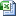       2. 浙江大学学术期刊名录2012年版.doc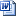 